Date Served: February 5, 2015 									VIA CERTIFIED MAILCRAIG A DOLL  ESQ25 WEST SECOND STPO BOX 403HUMMELSTOWN  PA   17036					RE:  Armstrong Relocation Company, Pennsylvania, LLC.					         Transfer ApplicationTO WHOM IT MAY CONCERN:Please know we are returning the enclosed check(s) because the Commission cannot accept checks or money orders over a year old.  This will not affect the timeliness of your filing.You may void the check(s) to avoid incurring any cancellation fees from your bank.  Please send us a replacement check for the amount of the fee. We apologize for any inconvenience.					Sincerely, 					Rosemary Chiavetta					Secretary of the CommissionEnclosureane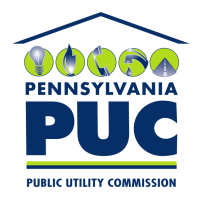  PUBLIC UTILITY COMMISSIONP.O. IN REPLY PLEASE REFER TO OUR 